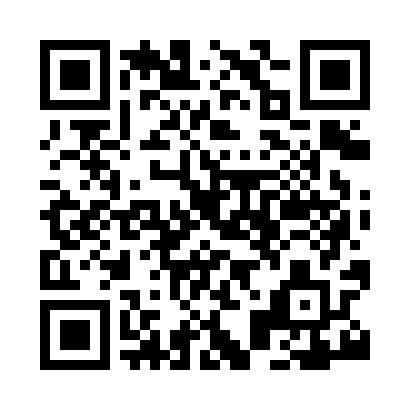 Prayer times for Alconbury, Cambridgeshire, UKWed 1 May 2024 - Fri 31 May 2024High Latitude Method: Angle Based RulePrayer Calculation Method: Islamic Society of North AmericaAsar Calculation Method: HanafiPrayer times provided by https://www.salahtimes.comDateDayFajrSunriseDhuhrAsrMaghribIsha1Wed3:295:2912:586:068:2810:292Thu3:255:2712:586:078:3010:323Fri3:225:2512:586:088:3110:354Sat3:195:2412:586:098:3310:385Sun3:165:2212:586:108:3510:416Mon3:135:2012:586:118:3610:447Tue3:105:1812:586:128:3810:478Wed3:075:1612:586:138:4010:499Thu3:065:1512:586:148:4110:5010Fri3:055:1312:576:158:4310:5011Sat3:055:1112:576:168:4410:5112Sun3:045:1012:576:178:4610:5213Mon3:035:0812:576:188:4810:5314Tue3:025:0612:576:198:4910:5415Wed3:015:0512:576:208:5110:5416Thu3:015:0312:576:218:5210:5517Fri3:005:0212:576:228:5410:5618Sat2:595:0012:586:238:5510:5719Sun2:594:5912:586:248:5710:5720Mon2:584:5812:586:258:5810:5821Tue2:574:5612:586:259:0010:5922Wed2:574:5512:586:269:0111:0023Thu2:564:5412:586:279:0311:0024Fri2:554:5312:586:289:0411:0125Sat2:554:5212:586:299:0511:0226Sun2:544:5012:586:299:0711:0327Mon2:544:4912:586:309:0811:0328Tue2:544:4812:586:319:0911:0429Wed2:534:4712:596:329:1011:0530Thu2:534:4612:596:329:1211:0531Fri2:524:4612:596:339:1311:06